Ҡ А Р А Р						    ПОСТАНОВЛЕНИЕ    «11 июль 2019 й.                  № 63                                 «11 июля 2019г.О присвоении адреса объектам адресацииРуководствуясь Федеральным законом от 06.10.2003 № 131-ФЗ «Об общих принципах организации местного самоуправления в Российской Федерации», Федеральным законом от 28.12.2013 №443-ФЗ «О федеральной информационной адресной системе и о внесении изменений в Федеральный закон «Об общих принципах организации местного самоуправления в Российской Федерации», Правилами  присвоения, изменения и аннулирования адресов, утвержденными Постановлениями Правительства Российской Федерации от 19.11.2014 №1221,  ПОСТАНОВЛЯЮ:1. Присвоить следующие адреса:-жилому дому с кадастровым номером: 02:53:031301:65, следующий адрес:      Российская Федерация, Республика Башкортостан, Шаранский муниципальный    район, Сельское поселение Мичуринский сельсовет, деревня Борисовка, улица    Свобода дом14А-жилому дому с кадастровым номером: 02:53:032401:58, следующий адрес:      Российская Федерация, Республика Башкортостан, Шаранский муниципальный    район, Сельское поселение Мичуринский сельсовет, деревня Кубаляк, улица    Центральная дом 2/1-жилому дому с кадастровым номером: 02:53:032401:57, следующий адрес:      Российская Федерация, Республика Башкортостан, Шаранский муниципальный    район, Сельское поселение Мичуринский сельсовет, деревня Кубаляк, улица    Центральная дом 19/1-нежилому зданию с кадастровым номером: 02:53:032101:147, следующий   адрес: Российская Федерация, Республика Башкортостан, Шаранский    муниципальный    район, Сельское поселение Мичуринский сельсовет, деревня     Михайловка, улица Школьная , здание 4.-нежилому зданию с кадастровым номером: 02:53:032101:149, следующий   адрес: Российская Федерация, Республика Башкортостан, Шаранский    муниципальный    район, Сельское поселение Мичуринский сельсовет, деревня     Михайловка, улица Школьная , здание 6.-нежилому зданию с кадастровым номером: 02:53:032101:150, следующий   адрес: Российская Федерация, Республика Башкортостан, Шаранский    муниципальный    район, Сельское поселение Мичуринский сельсовет, деревня     Михайловка, улица Школьная , здание 7.-нежилому зданию с кадастровым номером: 02:53:032101:146, следующий   адрес: Российская Федерация, Республика Башкортостан, Шаранский    муниципальный    район, Сельское поселение Мичуринский сельсовет, деревня     Михайловка, улица Школьная , здание 8.-нежилому зданию с кадастровым номером: 02:53:032101:148, следующий   адрес: Российская Федерация, Республика Башкортостан, Шаранский    муниципальный    район, Сельское поселение Мичуринский сельсовет, деревня     Михайловка, улица Школьная , здание 9.-нежилому зданию с кадастровым номером: 02:53:030102:186, следующий   адрес: Российская Федерация, Республика Башкортостан, Шаранский    муниципальный    район, Сельское поселение Мичуринский сельсовет, село   Мичуринск, улица Гагарина, здание 2а.- сооружению с кадастровым номером: 02:53:030102:169 следующий     адрес: Российская Федерация, Республика Башкортостан, Шаранский    муниципальный    район, Сельское поселение Мичуринский сельсовет, село   Мичуринск, улица Гагарина, сооружение 4 -нежилому зданию с кадастровым номером: 02:53:030101:185, следующий   адрес: Российская Федерация, Республика Башкортостан, Шаранский    муниципальный    район, Сельское поселение Мичуринский сельсовет, село      Мичуринск, улица Миргая Фархутдинова , здание 1.-нежилому зданию с кадастровым номером: 02:53:030101:196, следующий   адрес: Российская Федерация, Республика Башкортостан, Шаранский    муниципальный    район, Сельское поселение Мичуринский сельсовет, село      Мичуринск, улица Миргая Фархутдинова , здание 1Б.-нежилому зданию с кадастровым номером: 02:53:030101:225, следующий   адрес: Российская Федерация, Республика Башкортостан, Шаранский    муниципальный    район, Сельское поселение Мичуринский сельсовет, село      Мичуринск, улица Миргая Фархутдинова , здание 1/4-нежилому зданию с кадастровым номером: 02:53:030101:219, следующий   адрес: Российская Федерация, Республика Башкортостан, Шаранский    муниципальный    район, Сельское поселение Мичуринский сельсовет, село      Мичуринск, улица Миргая Фархутдинова , здание 1/10-нежилому зданию с кадастровым номером: 02:53:030101:221, следующий   адрес: Российская Федерация, Республика Башкортостан, Шаранский    муниципальный    район, Сельское поселение Мичуринский сельсовет, село      Мичуринск, улица Миргая Фархутдинова , здание 1/13-нежилому зданию с кадастровым номером: 02:53:030101:220, следующий   адрес: Российская Федерация, Республика Башкортостан, Шаранский    муниципальный    район, Сельское поселение Мичуринский сельсовет, село      Мичуринск, улица Миргая Фархутдинова , здание 1/14-нежилому зданию с кадастровым номером: 02:53:030101:218, следующий   адрес: Российская Федерация, Республика Башкортостан, Шаранский    муниципальный    район, Сельское поселение Мичуринский сельсовет, село      Мичуринск, улица Миргая Фархутдинова , здание 1/15-нежилому зданию с кадастровым номером: 02:53:030101:240, следующий   адрес: Российская Федерация, Республика Башкортостан, Шаранский    муниципальный    район, Сельское поселение Мичуринский сельсовет, село      Мичуринск, улица Миргая Фархутдинова , здание 1/162.   Контроль за исполнением настоящего Постановления оставляю за собой.       Глава сельского поселения                                              В.Н.КорочкинБАШКОРТОСТАН  РЕСПУБЛИКАҺЫШаран районымуниципаль районыныңМичурин ауыл  советыауыл  биләмәһе хакимиәте	452638, Мичуринск ауылы, 	Урман-парк урамы ,  12тел.(34769)  2-44-48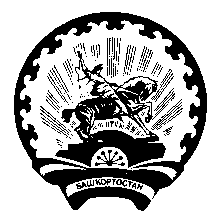 РЕСПУБЛИКА БАШКОРТОСТАН Администрация сельского поселенияМичуринский сельсоветмуниципального районаШаранский район  452638,с. Мичуринск, ул. Лесопарковая ,12  тел.(34769) 2-44-48